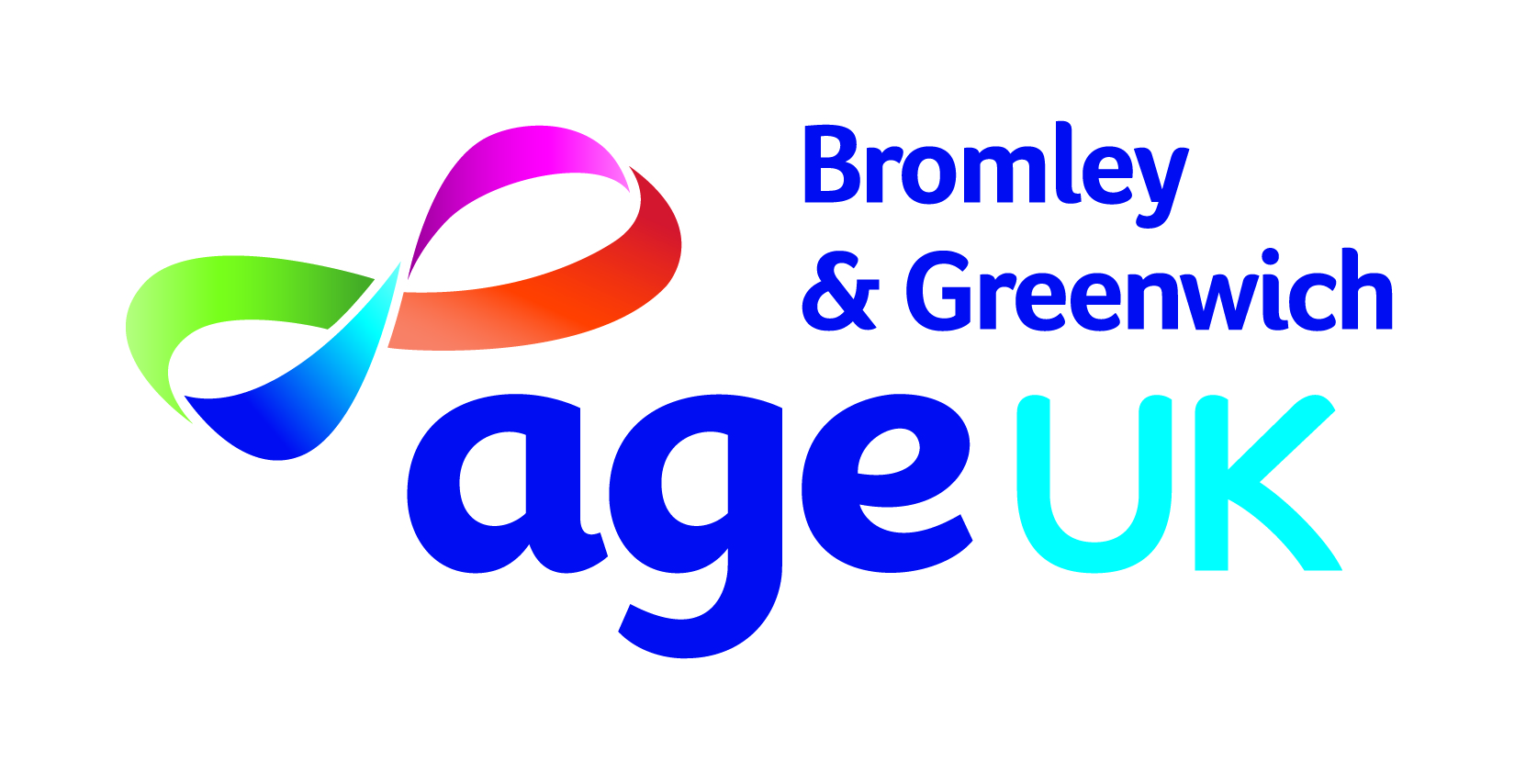 Health & Wellbeing Coordination Officer – Handyperson Service At Age UK Bromley & Greenwich we are passionate about providing quality services to older people.The charity is seeking to appoint a Health & Wellbeing Coordinator who will have operational responsibility for our Bromley Well Handyperson Service. The Handyperson Service supports older people in Bromley being discharged from hospital or those already in the community by installing equipment such as; key safes, grab rails and stair rails to promote independence and safety.  You will be able to demonstrate:Excellent customer care skills, understanding and empathy towards older people and the ability to deal with vulnerable callersExperience of handling a high volume of telephone calls in a customer-focused environment, providing information and guidance, preferably within an advice giving organisationAbility to organise and prioritise competing demands often with time pressures Excellent communication skills and the ability to problem solveEmpathy towards older people, friendly warm disposition with an interest in helping older people meet their needsSalary: £25,714 per annum  Hours: 37.5 per week Role type: HybridClosing Date: 10th August 2022 Interviews: Week commencing 15th August 2022 